Work example 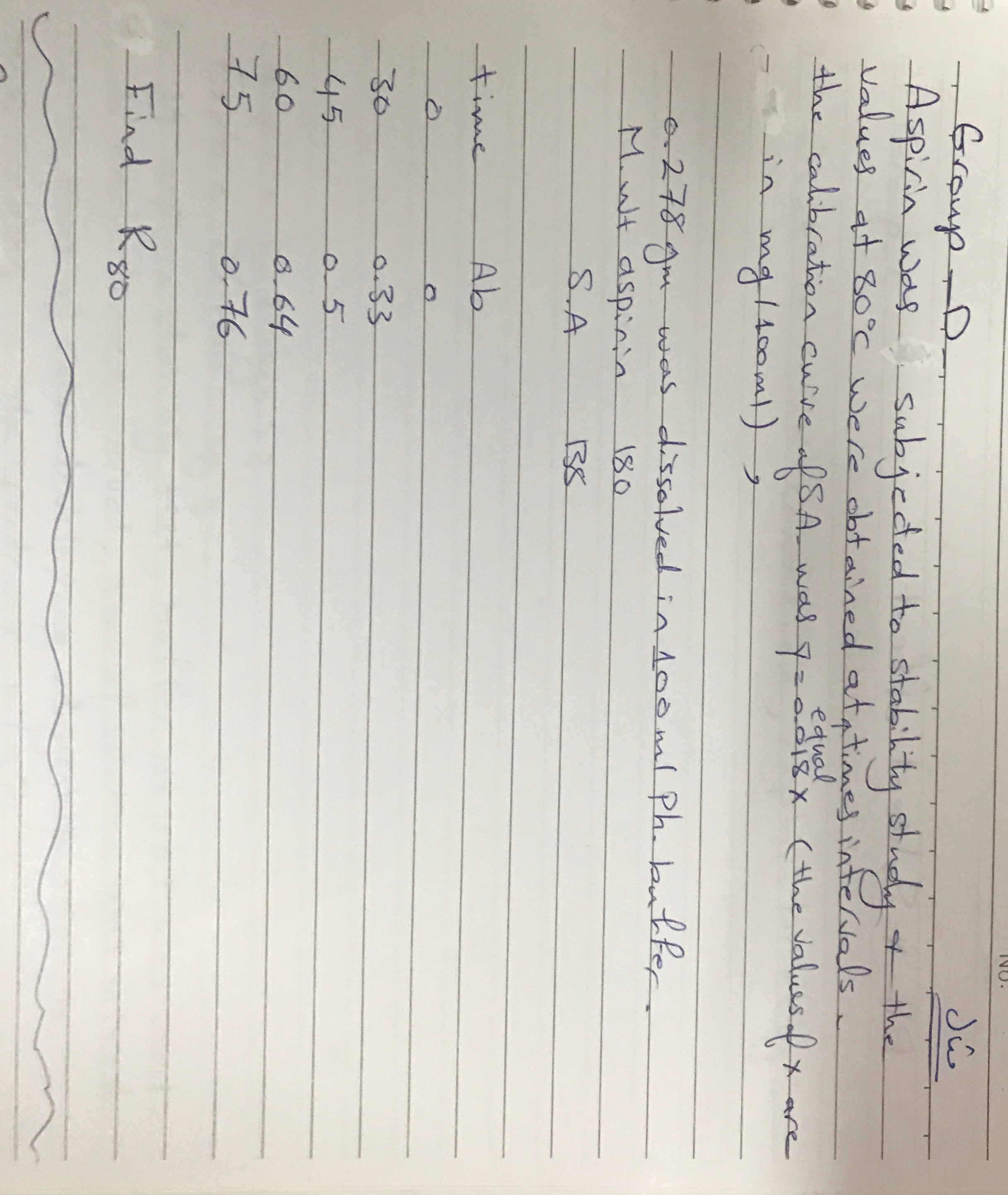 